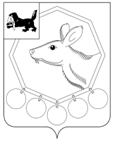 27.03.2018 № 71п/18РОССИЙСКАЯ ФЕДЕРАЦИЯИРКУТСКАЯ ОБЛАСТЬБАЯНДАЕВСКИЙ РАЙОНАДМИНИСТРАЦИЯПОСТАНОВЛЕНИЕОБ УТВЕРЖДЕНИИ МЕРОПРИЯТИЯ ПО МОДЕРНИЗАЦИИ ОБЪЕКТОВ ТЕПЛОСНАБЖЕНИЯ И ПОДГОТОВКЕ К ОТОПИТЕЛЬНОМУ СЕЗОНУ ОБЪЕКТОВ КОММУНАЛЬНОЙ ИНФРАСТРУКТУРЫ, ПОРЯДКА ОРГАНИЗАЦИИ РАБОТЫ ПО ИСПОЛНЕНИЮ РАСХОДНЫХ ОБЯЗАТЕЛЬСТВ МУНИЦИПАЛЬНОГО ОБРАЗОВАНИЯ «БАЯНДАЕВСКИЙ РАЙОН» В 2018 ГОДУВ целях эффективной реализации в 2018 году мероприятия по модернизации объектов теплоснабжения и подготовке к отопительному сезону объектов коммунальной инфраструктуры, в соответствии с Постановлением Правительства Иркутской области от 20.02.2018г. № 133-пп «О внесении изменений в отдельные постановления Правительства Иркутской области», с Положением о предоставлении и расходовании субсидий из областного бюджета местным бюджетам в целях софинансирования расходных обязательств муниципальных образований Иркутской области на реализацию мероприятия по модернизации объектов теплоснабжения и подготовке к отопительному сезону объектов коммунальной инфраструктуры, утвержденным постановлением Правительства Иркутской области от 6 апреля 2016 года № 196-пп, руководствуясь п.1 ст.78.1, п.1 ст.86, ст. 161 Бюджетного кодекса Российской Федерации, Уставом муниципального образования «Баяндаевский район»,ПОСТАНОВЛЯЮ:1. Утвердить мероприятие по модернизации объектов теплоснабжения и подготовке к отопительному сезону объектов коммунальной инфраструктуры, реализация которых в 2018 году осуществляется за счет средств бюджета МО Баяндаевский район» в объеме 536 445 (Пятьсот тридцать шесть тысяч четыреста сорок пять) рублей  и субсидии из областного бюджета, в целях софинансирования расходных обязательств муниципального образования «Баяндаевский район» в объеме 17 345 000 (Семь миллионов триста сорок пять тысяч) рублей     (приложение 1);2. Установить перечень должностных лиц администрации МО «Баяндаевский район», ответственных за реализацию мероприятия в 2018 году (Приложение 2); 3. Утвердить порядок организации работы по исполнению расходных обязательств муниципального образования «Баяндаевский район» (Приложение 3);4. Установить предельный срок реализации мероприятия - до 30 декабря 2018 года;5. Настоящее постановление подлежит официальному размещению в информационно-телекоммуникационной сети «Интернет»;6. Контроль за исполнением постановления оставляю за собой.И.о. мэра МО «Баяндаевский район»В.Р.МоноевПриложение N 1
к постановлению мэра МО «Баяндаевский район»от «___»_______2018г. №___Перечень мероприятий по модернизации объектов теплоснабжения и подготовке к отопительному сезону объектов коммунальной инфраструктуры в 2018 годуПриложение N 2
к постановлению мэра МО «Баяндаевский район»от «___»_______2018г. №___Перечень должностных лиц администрации МО «Баяндаевский район», ответственных за реализацию мероприятий по модернизации объектов теплоснабжения и подготовке к отопительному сезону объектов коммунальной инфраструктуры в МО «Баяндаевский район» в 2018 годуПриложение N 3
к постановлению мэра МО «Баяндаевский район»от «___»_______2018г. №___Порядок организации работы по исполнению расходных обязательств муниципального образования «Баяндаевский район»1. Настоящий Порядок определяет сроки и направления деятельности структурных подразделений администрации МО «Баяндаевский район» по реализации мероприятия по модернизации объектов теплоснабжения и подготовке к отопительному сезону объектов коммунальной инфраструктуры в МО «Баяндаевский район» в 2018 году, а также регулирует расходование денежных средств из областного и местного бюджетов на эти цели в соответствии с Положением о предоставлении и расходовании в 2018 году субсидий из областного бюджета местным бюджетам в целях софинансирования расходных обязательств муниципальных образований Иркутской области на реализацию мероприятия по модернизации объектов теплоснабжения и подготовке к отопительному сезону объектов коммунальной инфраструктуры,  утвержденным постановлением Правительства Иркутской области от 6 апреля 2016 года № 196-пп. 2. Отделом строительства и ЖКХ МО «Баяндаевский район» в 2018 году подлежит исполнению следующее мероприятие: - Строительство теплотрассы от центральной котельной до районной больницы (ЦРБ), КСК и ФОК в с.Баяндай. № п/пНаименование мероприятияОбъем финансирования - всего, руб.в том числе из:в том числе из:в том числе из:№ п/пНаименование мероприятияОбъем финансирования - всего, руб.областного бюджета, руб.областного бюджета, руб.местного        бюджета, руб.1Строительство теплотрассы от центральной котельной до районной больницы (ЦРБ), КСК и ФОК в с.Баяндай 17881000,017345000,017345000,0536445,0ИТОГО:  17881000,017345000,017345000,0536445,0N пНаименование мероприятияОтветственные должностные лица администрации МО «Баяндаевский район»Ответственные должностные лица администрации МО «Баяндаевский район»N пНаименование мероприятияструктурное подразделениедолжность, Ф.И.О.1Строительство теплотрассы от центральной котельной до районной больницы (ЦРБ), КСК и ФОК в с.Баяндай Отдел строительства и ЖКХ администрации МО «Баяндаевский район»Начальник отдела Хунгеев Ф.К.